Ćikovići 26/4, 51215 Kastav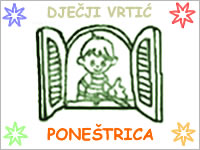 Tel (Poneštrica): 051/22 51 38Tel (Kockica): 091/223 39 51Fax: 051/22 51 38Ravnatelj: Monika Vučetić JuretićE-mail: dvponestrica@gmail.comOIB: 86090243135IME I PREZIME DJETETA: ___________________________________________________I. PODACI O RODITELJIMA I OBITELJI (nadopuniti ili zaokružiti)OBITELJSKE PRILIKE: bračna zajednica, vanbračna zajednica, rastavljeni roditeljiOSTALI ČLANOVI DOMAĆINSTVA: majka, otac, baka, djed, netko drugi-___________III. PODACI O RAZVOJU, NAVIKAMA I ISKUSTVU DJETETA(nadopuniti i zaokružiti)PREHRANATOALET KONTROLASPAVANJERAZVOJNE OSOBITOSTIŠto Vas kao roditelja brine u vezi djetetova pohađanja vrtića?________________________________________________________________________________________________________________________________________________________________________________________________________________________________________________________________________________________________________________________________________________________________________________________________________________________________________________________________Kastav, _______________(datum) 					Potpis:	________________MAJKAOTACIME I PREZIMEZANIMANJEPOSLODAVACKONTAKT BROJPrehrana:normalna za dob, specifična prehrana ______________, odbija jesti __________________Apetit:dobar, loš, promjenjiv, izbirljivSamostalnost pri hranjenju:samo jede žlicom, pije iz bočice, pije iz šalice, potrebno je dohranjivanje Alergija na određene namirnice:Stolica:redovita, neredovita, zadržavanje stolice, opstipacija, proljeviPelene:stalno,samo noću, ne treba, posve samostalno u vršenju nužde bez pelenaPotreba za snom:dnevni san od____ do _____; ne spava danjuNavike uspavljivanja:zaspi samo, zaspi uz nekog, treba mu neki predmet, teškoće vezane uz spavanje (koje) ________________________________________________Briga o djetetu do sada:Tijek i trajanje prilagodbe na ustanovu (ako je polazilo):uspješna -kratkotrajna (manje od 3 dana), uspješna -dugotrajna (više od 3 tjedna), neuspješna -navesti mogući razlog __________________________________________Iskustva u igri s djecom:svakodnevna, povremena, vrlo mala, igra se većinom s odraslima, bez iskustva u igri s vršnjacimaU socijalnoj igri s djecom:aktivno, pasivno -ali sudjeluje, ne sudjeluje, teško uspostavlja kontakt, pokazuje grubost u igriOmiljene igračke i igre:Prijelazni objekt:ima _________________ (napisati koji), ima samo na spavanju _________________ (napisati koji), nemaGovorni status:odgovara dobi, mucanje, mutizam (ne govori), nečisto izgovara glasove (navesti koje) __________________